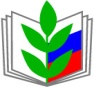 ПОЛОЖЕНИЕо контрольно-ревизионных комиссиях Курганской городской организации Профсоюза работников народного образования и науки Российской Федерации УТВЕРЖДЕНОпостановлением VI конференции от 11 мая 2012 г. г. Курган2012 Приложение к постановлению VI конференции Курганской городской организации Профсоюза работников народного образования и науки РФ 11 мая 2012 г. № 2 ПОЛОЖЕНИЕ о контрольно-ревизионных комиссиях Курганской городской организации Профсоюза работников народного образования и науки РФ I. ОБЩИЕ ПОЛОЖЕНИЯ 1. В соответствии с Уставом Профсоюза работников народного образования и науки Российской Федерации контрольно-ревизионными органами Профсоюза и организаций Профсоюза являются: Контрольно-ревизионная комиссия Профсоюза; контрольно-ревизионные комиссии территориальной, местной организаций Профсоюза; контрольно-ревизионные комиссии первичных профсоюзных организаций. 2. Контрольно-ревизионные комиссии Профсоюза и его организаций являются органами единой контрольно-ревизионной службы Профсоюза, взаимодействуют между собой, подотчётны соответственно собранию, конференции, Съезду Профсоюза. 3. Контрольно-ревизионные органы Профсоюза на основе принципов коллегиальности и гласности выполняют свои функции в соответствии с Уставом Профсоюза, Положением о контрольно-ревизионных органах Профсоюза. 4. В настоящем Положении применяются следующие основные понятия: бухгалтерский учёт – упорядоченная система сбора, регистрации и обобщения информации в денежном выражении об имуществе, обязательствах организации и их движении путём сплошного, непрерывного и документального учёта всех хозяйственных операций; бухгалтерская отчётность – единая система данных об имущественном и финансовом положении организации и о результатах её хозяйственной деятельности, составляемая на основе данных бухгалтерского учёта по установленным формам; профсоюзный бюджет – средства, поступающие на счета организаций Профсоюза и Профсоюза в установленном законодательством Российской Федерации и Уставом Профсоюза порядке и находящиеся в её распоряжении; ревизуемый профсоюзный орган – выборный коллегиальный профсоюзный орган организации Профсоюза и Профсоюза, реализующий полномочия организации Профсоюза и Профсоюза как юридического лица и иные полномочия в соответствии с Уставом Профсоюза, Общим положением об организации Профсоюза; смета доходов и расходов – финансовый	 план организации Профсоюза, составленный по определенной форме и отражающий доходы (формирование) и расходы (использование) средств, поступивших в распоряжение организации Профсоюза; акт проверки (ревизии) контрольно-ревизионной комиссии – документ, составленный по определенной форме, который отражает результаты проверки (ревизии) финансово-хозяйственной и иной подлежащей контролю деятельности организации Профсоюза, подписанный председателем и членами контрольно-ревизионной комиссии, а также председателем и главным бухгалтером (казначеем) ревизуемой организации Профсоюза; ревизия – система контрольных действий по документальной и фактической проверке совершенных в ревизуемом периоде хозяйственных и финансовых операций, иной подлежащей контролю деятельности организации Профсоюза; делопроизводство – деятельность, охватывающая оформление и работу с документами, образовавшимися в процессе деятельности организации Профсоюза, их комплектование, учёт, организацию текущего и архивного хранения; вышестоящие контрольно-ревизионные комиссии: для контрольно-ревизионной комиссии первичной организации Профсоюза - контрольно-ревизионная комиссия местной, региональной, организации Профсоюза и Контрольно-ревизионная комиссия Профсоюза; для контрольно-ревизионной комиссии местной (городской) организации Профсоюза - контрольно-ревизионная комиссия территориальной (региональной) организации Профсоюза и Контрольно-ревизионная комиссия Профсоюза. II. ПОРЯДОК ИЗБРАНИЯ КОНТРОЛЬНО-РЕВИЗИОННЫХ КОМИССИЙ 5. Контрольно-ревизионная комиссия Курганской городской организации Профсоюза избирается на конференции местной организации Профсоюза, подконтрольна конференции, срок полномочий – пять лет. В случае выбытия членов ревизионной комиссии до истечения срока их полномочий, довыборы новых членов комиссии производятся на пленуме городского комитета большинством голосов при наличии кворума. Конференция передаёт это право городскому комитету. 6. Контрольно-ревизионная комиссия первичной профсоюзной организации избирается на общем собрании на срок полномочий выборного коллегиального руководящего органа первичной профсоюзной организации, подконтрольна собранию.7. Количественный и персональный состав контрольно-ревизионной комиссии определяются собранием, конференцией соответствующей организации Профсоюза. 8. Контрольно-ревизионные комиссии организаций Профсоюза являются правомочными при наличии в их составах не менее 50% избранных членов контрольно-ревизионной комиссии. 9. В случае уменьшения количественного состава контрольно-ревизионной комиссии до величины менее 50% избранных её членов, проверку финансовой деятельности выборных профсоюзных органов проводят: в первичной профсоюзной организации – контрольно-ревизионной комиссией местной организации Профсоюза; в местной организации Профсоюза – контрольно-ревизионной комиссией областной организации Профсоюза; 10. Контрольно-ревизионные комиссии организаций Профсоюза избирают из своего состава председателя и заместителя (заместителей) председателя контрольно-ревизионной комиссии. Председатель контрольно-ревизионной комиссии и его заместитель (заместители) освобождаются от своих обязанностей по собственному желанию на заседании контрольно-ревизионной комиссии. 11. Председатель контрольно-ревизионной комиссии Курганской городской организации Профсоюза является делегатом соответствующей конференции городской организации Профсоюза по должности. 12. Председатель контрольно-ревизионной комиссии Курганской городской организации Профсоюза принимает участие в заседаниях президиума местной организации Профсоюза с правом совещательного голоса. 13. Председатель контрольно-ревизионной комиссии первичной профсоюзной организации принимает участие в заседании профсоюзного комитета с правом совещательного голоса. 14. Член контрольно-ревизионной комиссии не может одновременно являться членом соответствующего выборного коллегиального профсоюзного органа или работником аппарата организации Профсоюза. III. ПРАВА И ОБЯЗАННОСТИ КОНТРОЛЬНО-РЕВИЗИОННЫХ КОМИССИЙ 15. Контрольно-ревизионные комиссии имеют право: 15.1. Получать от ревизуемого профсоюзного органа необходимые для проверки подлинные бухгалтерские, финансовые и другие необходимые документы. 15.2. Запрашивать от председателя организации Профсоюза, финансовых работников аппарата организаций Профсоюза необходимые справки и объяснения по вопросам, возникающим при проведении проверки (ревизии). 15.3. Инициировать запросы в кредитные, налоговые и иные органы по финансово-хозяйственной деятельности ревизуемого профсоюзного органа. 15.4. Инициировать получение в бухгалтериях работодателей сведений об удержании и перечислении членских профсоюзных взносов на счета организаций Профсоюза. 15.5. Привлекать для проведения проверок (ревизий) квалифицированных специалистов, экспертов. 15.6. Делать сообщения о результатах проверок (ревизий) на заседаниях выборных коллегиальных профсоюзных органов организаций Профсоюза. 15.7. Ставить вопрос перед вышестоящими выборными коллегиальными органами соответствующей организации Профсоюза о привлечении к ответственности лиц со стороны работников аппарата ревизуемых профсоюзных органов в случае отказа в предоставлении контрольно-ревизионной комиссии документов или совершения иных действий, препятствующих деятельности контрольно-ревизионной комиссии. 15.8. В случаях, предусмотренных Уставом Профсоюза: 15.8.1. Контрольно-ревизионная комиссия межрегиональной и региональной организации Профсоюза имеет право проверки: финансово-хозяйственной и иной деятельности местной и первичной профсоюзной организации; исполнения сметы доходов и расходов местной организации Профсоюза при осуществлении её централизованного финансового обслуживания. 15.8.2. Контрольно-ревизионная комиссия местной организации Профсоюза имеет право проверки: финансово-хозяйственной и иной деятельности соответствующей первичной профсоюзной организации; исполнения сметы доходов и расходов первичной профсоюзной организации при осуществлении её централизованного финансового обслуживания. 16. Контрольно-ревизионные комиссии обязаны: 16.1. Периодически, но не реже одного раза в год, проводить ревизии финансово-хозяйственной деятельности соответствующего выборного профсоюзного органа, проверять выполнение ранее принятых рекомендаций и предложений контрольно-ревизионной комиссии, требовать их практического осуществления. 16.2. По требованию вышестоящих выборных коллегиальных органов организации Профсоюза, а также вышестоящей контрольно-ревизионной комиссии проводить внеплановые проверки (ревизии). 16.3. В случае обнаружения фактов растрат, хищений, недостач денежных средств, имущества Профсоюза информировать вышестоящий выборный коллегиальный орган соответствующей организации Профсоюза. 16.4. Вносить ревизуемому профсоюзному органу предложения по улучшению финансово-хозяйственной и иной деятельности организации Профсоюза, устранению выявленных недостатков, нарушений финансовой дисциплины и других нарушений. 17. Члены контрольно-ревизионной комиссии не вправе разглашать сведения, являющиеся коммерческой тайной или носящие конфиденциальный характер, ставшие известными при выполнении своих полномочий.IV. СОДЕРЖАНИЕ РАБОТЫ КОНТРОЛЬНО-РЕВИЗИОННЫХ КОМИССИЙ 18. Контрольно-ревизионные комиссии осуществляют проверки и ревизии в целях обеспечения контроля за финансово-хозяйственной деятельностью Профсоюза и организаций Профсоюза, учреждаемых ими учреждений и организаций, соблюдением размера, порядка и сроков уплаты, исчисления и поступления членских профсоюзных и других взносов в Профсоюз, за сохранностью и целевым использованием денежных средств и имущества Профсоюза, находящегося в оперативном управлении организаций Профсоюза, состоянием учёта членов Профсоюза, соблюдением порядка приёма в Профсоюз, рассмотрением писем и обращений членов Профсоюза, ведением делопроизводства. 19. Контрольно-ревизионные комиссии контролируют: выполнение норм Устава Профсоюза в части соблюдения периодичности заседаний выборных коллегиальных профсоюзных органов; выполнение решений съездов, конференций, собраний и постановлений выборных профсоюзных органов в части финансово-хозяйственной деятельности; соблюдение действующих в Профсоюзе положений, инструкций и других документов нормативного характера в части финансово-хозяйственной деятельности и ведения делопроизводства; исполнение профсоюзного бюджета и смет доходов и расходов; правильность исчисления, полноту сбора и своевременность поступления и перечисления членских профсоюзных взносов, в том числе и вышестоящим профсоюзным органам; поступление доходов от размещения свободных финансовых средств в банках и других кредитных учреждениях, по акциям и другим ценным бумагам, принадлежащим организациям Профсоюза, от предпринимательской деятельности учрежденных организациями Профсоюза хозяйственных организаций, иных не запрещенных законом доходов; правильность ведения бухгалтерского учёта, достоверность финансовой и статистической отчётности; сохранность и целевое использование денежных средств и профсоюзного имущества; состояние финансовых документов (первичных учётных документов: счетов, платежных ведомостей, ордеров, чеков и т.д.); состояние учёта членов Профсоюза, соблюдение порядка приёма в организациях Профсоюза; ведение делопроизводства и соблюдение порядка прохождения дел в профсоюзных органах, рассмотрения писем и обращений членов Профсоюза. 20. Контрольно-ревизионная комиссия местной организации Профсоюза осуществляет:методическую и практическую помощь контрольно-ревизионным комиссиям первичных организаций Профсоюза, подготовку рекомендаций по вопросам контрольно-ревизионной работы; обучение председателей контрольно-ревизионных комиссий первичных организаций Профсоюза; изучение, обобщение и распространение опыта работы контрольно-ревизионных комиссий соответствующих первичных организаций Профсоюза. 21. Контрольно-ревизионная комиссия первичной профсоюзной организации осуществляет: проверку соблюдения порядка приёма в Профсоюз и состояния учёта членов Профсоюза; проверку финансовых документов, связанных с исполнением сметы доходов и расходов первичной профсоюзной организации. V. ПОРЯДОК РАБОТЫ КОНТРОЛЬНО-РЕВИЗИОННЫХ КОМИССИЙ22. Контрольно-ревизионная комиссия работает по утверждаемому на календарный год плану, самостоятельно определяет периодичность своих заседаний, порядок проведения проверок и ревизий, которые могут проводиться по мере необходимости, но не реже одного раза в год. 23. Заседания контрольно-ревизионной комиссии созываются председателем или по его поручению заместителем председателя контрольно-ревизионной комиссии. 24. Заседания контрольно-ревизионной комиссии считаются правомочными, если в их работе принимает участие более половины членов контрольно-ревизионной комиссии. 25. Решения контрольно-ревизионной комиссии считаются принятыми, если за них проголосовало более половины членов контрольно-ревизионной комиссии, при наличии кворума. Форма голосования при принятии решения устанавливается контрольно-ревизионной комиссией. Решения контрольно-ревизионной комиссии принимаются в форме постановлений. Срок текущего хранения документов контрольно-ревизионной комиссии – до минования надобности, но не менее пяти лет. 26. Председатель контрольно-ревизионной комиссии организует текущую работу контрольно-ревизионной комиссии, председательствует на заседаниях контрольно-ревизионной комиссии и подписывает документы контрольно-ревизионной комиссии. 27. Ревизия финансово-хозяйственной деятельности организации Профсоюза осуществляется по итогам работы за год, а также перед проведением отчётно-выборной конференции местной организации Профсоюза, отчетно-выборного собрания первичной профсоюзной организации и в других случаях. 28. Ведомственная проверка (ревизия) финансово-хозяйственной деятельности первичной, местной организации Профсоюза, осуществляемая вышестоящим выборным профсоюзным органом, должна проводиться с обязательным участием контрольно-ревизионной комиссии ревизуемой организации. 29. По итогам проверки (ревизии) контрольно-ревизионная комиссия составляет акт, в котором отражаются: достоверность финансовых документов и отчётных данных; порядок осуществления финансовой деятельности и состояние бухгалтерского учёта, соблюдение сроков представления финансовой отчётности и факты нарушений нормативных правовых актов Российской Федерации; соблюдение норм Устава Профсоюза и решений вышестоящих профсоюзных органов в части исполнения финансовых обязательств и организационно-финансовой дисциплины; состояние работы с письмами и заявлениями членов Профсоюза. 30. Акт проверки (ревизии) контрольно-ревизионной комиссии подписывается всеми членами контрольно-ревизионной комиссии, принимавшими участие в проверке (ревизии), а также председателем и главным бухгалтером (казначеем) ревизуемой организации Профсоюза. 31. Председатель организации Профсоюза не вправе отказываться от подписания акта проверки (ревизии) контрольно-ревизионной комиссии. В случае возникновения разногласий председатель контрольно-ревизионной комиссии обязан письменно оформить передачу акта на подпись председателю организации Профсоюза с установлением срока до трёх рабочих дней, в течение которого председатель организации Профсоюза обязан подписать акт проверки (ревизии) с формулировкой: «Акт подписан с разногласиями, обоснование на __ листах». 32. При документальном опровержении со стороны ревизуемого профсоюзного органа фактов, приведённых в акте проверки (ревизии) контрольно-ревизионной комиссии, председатель контрольно-ревизионной комиссии обязан внести соответствующие поправки в акт проверки (ревизии). 33. В случае неподписания акта проверки (ревизии) в установленный срок и непредоставления разногласий акт проверки (ревизии) считается действительным с односторонней подписью и передается в вышестоящую контрольно-ревизионную комиссию. 34. Акт проверки (ревизии), а также при необходимости и другие материалы ревизии, контрольно-ревизионная комиссия не позднее чем в десятидневный срок со дня завершения проверки доводит до сведения ревизуемого профсоюзного органа. 35. Разногласия, возникающие между ревизуемым профсоюзным органом и контрольно-ревизионной комиссией, оформляются протоколом и рассматриваются в срок до трёх месяцев. В случае недостижения соглашения разногласия между контрольно-ревизионной комиссией и выборным коллегиальным постоянно действующим руководящим органом организации Профсоюза рассматриваются и разрешаются собранием (конференцией) или выборным коллегиальным постоянно действующим вышестоящим органом соответствующей организации Профсоюза. 36. Финансирование деятельности контрольно-ревизионных комиссий осуществляется за счёт профсоюзных средств в соответствии со сметой доходов и расходов, утверждаемой соответствующим выборным коллегиальным органом организации Профсоюза. Контроль за расходованием средств, выделяемых на организацию деятельности контрольно-ревизионной комиссии, осуществляется председателем контрольно-ревизионной комиссии. 